«Кыргыз Республикасында медициналык билим берүүнүн реформалары»долбооруПроект «Реформы медицинского образования в Кыргызской Республике»Medical education Reforms  in the Kyrgyz Republic project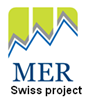 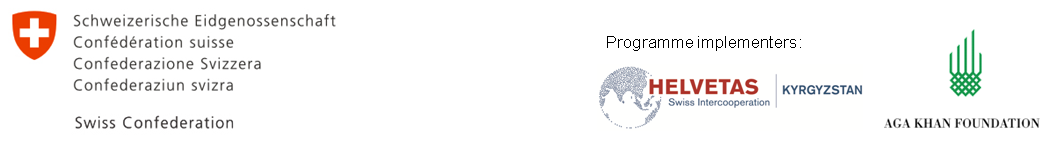 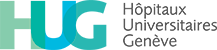 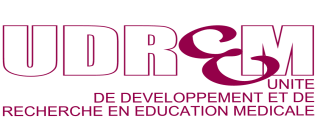 Программа визита профессоров UDREMАнн Барофио и Джорджа СаволделлиСеминар«Реформы медицинского образования в Кыргызской Республике»«Внедрение новых программ, планирование дальнейших шагов, проведение анализа   при внедрении интегрированных программ, проведение текущих и итоговых  экзаменов»17.10.2018.-19.10.2018.Список участников семинара 17.10 - 19.10.1812.10.2018. – Пятница, прилет в г.Бишкек профессоров Анн Барофио и Джорджа Саволделли12.10.2018. – Пятница, прилет в г.Бишкек профессоров Анн Барофио и Джорджа Саволделли11.00-12.00.Обед12.15.-16.00Выезд на Иссык-Куль16.00-18.00Работа с ИМО13.10.2018.-Суббота Встречи с клиническими руководителями Иссык-Кульской области13.10.2018.-Суббота Встречи с клиническими руководителями Иссык-Кульской области9.00.-10.00.Встреча с главным врачом территориальной больницы и ЦСМ Иссык-Кульской области10.00.-12.00.Посещение комплекса Рух Ордо, комплекса СаймалууТаш12.00.-13.00.Обед13.00.-16.00Музей Пржевальского16.00.-17.00.Работа с ИМО17.00Ужин14.10.2018.-Воскресенье-Работа с ИМО14.10.2018.-Воскресенье-Работа с ИМО8.00.-9.00.Завтрак9.00.-18.00.Знакомство с южным побережьем озера Иссык-Куль-Посещение Джеты-Огузского района, комплекса «Сказка», выезд в г.Бишкек15.10.2018.-16.10.2018. Понедельник- Выезд в г.Ош, Джалал-Абадскую область15.10.2018.-16.10.2018. Понедельник- Выезд в г.Ош, Джалал-Абадскую область15.10.18.-16.10.18.Понедельник-Вторник10.00.-18.00.-Выезд в Джалал-Абадскую область-Встречи с клиническими руководителями, круглый стол по децентрализации до и последипломного обучения- Посещение Арслан-Боб, Узген…16.10.18.19.00.-выезд в г.Ош17.10.2018.-19.10.2018.-Среда-Четверг-Пятница-семинар для ППС ОшГУ17.10.2018.-19.10.2018.-Среда-Четверг-Пятница-семинар для ППС ОшГУ19.10.2018.-Пятница- 18.00.-выезд в г.Бишкек19.10.2018.-Пятница- 18.00.-выезд в г.Бишкек20.10.2018.-Суббота-Вылет в Швейцарию20.10.2018.-Суббота-Вылет в Швейцарию17.10.2018. – Среда, Рассмотрение учебных планов, программ 1-3 курсМесто проведения:  Отель Классик17.10.2018. – Среда, Рассмотрение учебных планов, программ 1-3 курсМесто проведения:  Отель Классик17.10.2018. – Среда, Рассмотрение учебных планов, программ 1-3 курсМесто проведения:  Отель Классик9.00-09.30.9.00-09.30.Регистрация, Приветствие, цели и задачи семинара- Декан мед.факультета Исмаилов А., Анн Барофио и Джордж Саволделли9.30-12.009.30-12.00Внедрение программ обучения 1-3 курс: Презентация программы, анализ, принципы; анализ достижений и возникшихсложностей на 1ом и 2ом курсах, дальнейшее планирование- Исмаилов А., Турсунбаева А., Абдыраева Б., координаторы модулей10.00.-10.3010.00.-10.30Кофе-брейк12.00-13.0012.00-13.00Обратная связь и рекомендации  (Анн Барофио и Джордж Саволделли, участники семинара), Обсуждения, вопросы13.00.-14.00.13.00.-14.00.Обед14.00-16.0014.00-16.00Работа в малых группах - разработка задач по анализу программ для студентов 1-3 курсов и факультета. Презентация рабочих групп. Вопросы, обсуждение. Заключение, обсуждение, планирование16.00.-16.30.16.00.-16.30.Кофе-брейк16.30-17.3016.30-17.30Вопросы, предложения18.10.2018. – Четверг, Принципы оценки студентов (оценка знаний и компетенций)Место проведения:  Отель Классик18.10.2018. – Четверг, Принципы оценки студентов (оценка знаний и компетенций)Место проведения:  Отель Классик18.10.2018. – Четверг, Принципы оценки студентов (оценка знаний и компетенций)Место проведения:  Отель Классик9.00.-10.00.9.00.-10.00.Презентация принципов оценки студентов (оценка знаний и компетенций медицинского факультета ОшГУ-1-2 курс, анализ за 2 года, достижения, проблемы- Исмаилов А., Турсунбаева А., Абдыраева Б., координаторы модулей10.00-10.3010.00-10.30Кофе-брейк10.30.-12.00.10.30.-12.00.Обратная связь и рекомендации  (Анн Барофио и Джордж Саволделли, участники семинара)12.00-13.0012.00-13.00Вопросы, обсуждение13.00.-14.00.13.00.-14.00.Обед14.00.-16.00.14.00.-16.00.Работа в малых группах-разработка тестовых заданий для студентов 1-3 курса1.00.-16.30.1.00.-16.30.Кофе-брейк16.30.-17.00.16.30.-17.00.Презентация рабочих групп. Вопросы, обсуждение19.10.2018.  - Пятница,Планирование клинических летМесто проведения:  Отель Классик19.10.2018.  - Пятница,Планирование клинических летМесто проведения:  Отель Классик19.10.2018.  - Пятница,Планирование клинических летМесто проведения:  Отель Классик9.00-10.00 Планирование 4-6 курсов факультета «Лечебное дело», возникающие проблемы, выявление клинических базМед. Факультет ОшГУ, Исмаилов А., Турсунбаева А., Абдыраева Б., координаторы модулейПланирование 4-6 курсов факультета «Лечебное дело», возникающие проблемы, выявление клинических базМед. Факультет ОшГУ, Исмаилов А., Турсунбаева А., Абдыраева Б., координаторы модулей10.00.-10.30.Кофе-брейкКофе-брейк10.30-12.00.Обратная связь и рекомендации  (Анн Барофио и Джордж Саволделли, участники семинара)Обратная связь и рекомендации  (Анн Барофио и Джордж Саволделли, участники семинара)13.00-14.00.ОбедОбед14.00-16.00 Работа в малых группах по будущему планированию и резолюциям на основе семинараРабота в малых группах по будущему планированию и резолюциям на основе семинара16.00-16.30.Кофе-брейкКофе-брейк16.30-18.00Отьезд в г.БишкекОтьезд в г.Бишкек20.10.2018.  –Вылет в Швейцарию 20.10.2018.  –Вылет в Швейцарию 20.10.2018.  –Вылет в Швейцарию №Ф.И.О.Должность1.Исмаилов А.А.декан мед.факультета2.Абдыраева Б.Р.зам.декана по модульно-интегр.обучению3.Камалов Ж.К.координатор доклин.уровня4.Мамаев Т.М.координатор клин.уровня5.Айтиева Ш.Д.координатор модуля «Введение в специальность»6.Турсунбаева А.Т.координатор модуля «от Клетки к Органу»7.Садырова М.М.координатор модуля «От Молекулы к клетке»8.Жеентаева Ж.К.координатор модуля «ЧОЗ»9.Жаныбек кызы Каныкейкоординатор модуля «От Органа к Системе»10.Гаффарова Х.И.координатор модуля «от Нормы к Патологии»11.Муйдинов Ф.Ф.координатор модуля « Психосоциальные аспекты медицины»12.Шатманов С.Т.координатор модуля «Клиническая патология»13.Мамасаидов А.Т.Координатор модуля «Введение в клиническую медицину»14.Нуруева З.А.координатор модуля «введение в клиническую медицину»15.Камбарова А.Ст.преп. кафедры «Педиатрия №1»16.Пакыров Ж.К.зам.декана по мал.спец.17.Омурзакова Г.Г.доц.каф., химия18.Маметова А.С.зав.кафедрой «Биохимии, патофизиологии»19.Муратова Ж.К.зав.кафедрой «Нормальной и топографической анатомии»20.Олжобаев И.преп. каф. «Нормальной и топографической анатомии»21.Раззаков А.К.зав.каф. «Базисной и клин фармакологии»22.Атабаев И.Н.ст.преп. патофизиология23.Жанбаева А.К.доц.каф. «Клин. и базисной фармакологии»24.Мурзабаева Г.О.ст.преп. кафедры «Внутренние болезни №1»25.Кулмаматова У.ст.преп. кафедры «Внутренние болезни №1»26.Муратов А.А.зав.кафедры «Общая хирургия»27.Камчиев Келдиярпреп.каф. «Общая хирургия»28.Джемуратов М.А.зав.каф.«Онкологии,оториноларингологии и офтальмологии»29.Нурматов Ш.ст.преп.каф. «Неврологии,психиатрии»30.Ажикулова В.доцент каф.«Урологии, дерматовенерологии»31.Шамшиев Н.О.ст.преп.каф. «Педиатрия №2»32.Курбанбаев О.ст.преп.»Травматология,судебная медицина,лучевая диагностика»33.Аттокурова Г.доц.каф. «Внутренние болезни №3»34.Рысматова Ф.Т.доц.каф. «Внутренние болезни №3»35.Садыкова А.А.зав.каф. «Внутренние болезни №2»36.Абдраева Ф.преп.каф.»Внутренние болезни №2»37.Тажибаев М.К.зам.декана по производственной практике38.Осмонов Т.Ж.зам.декана по 4-6 курсам39.Омуралиева Ч.кафедра «Акушерство и гинекология»40.Субанова А.кафедра «Акушерство и гинекология»